"Top 10 Ideas for Rebooting "Reinvigorating PBS 
at the Secondary  LevelProject IdeasPeer IdeasHelpful Websites:www.pbis.org/school/high-school-pbis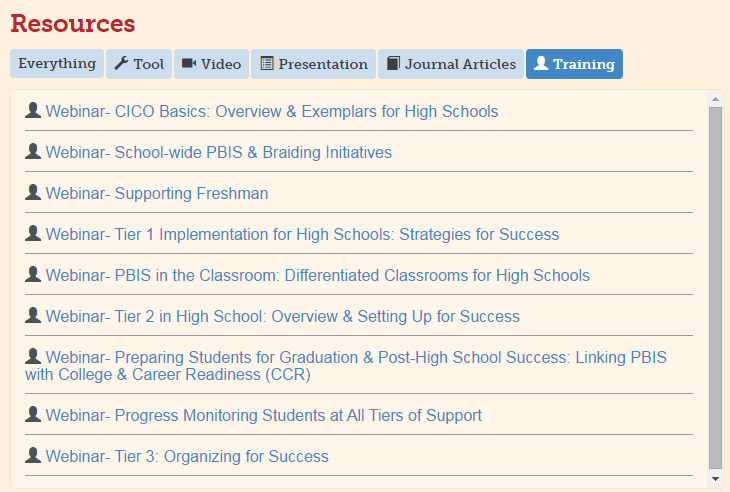 http://www.midwestpbis.org/high-schools1Reboot Your Team2Use Your Data3Start with Staff4Steps Toward Check In – Check Out5Nominate a Classroom of the Week/Month6Tardy Intervention7Have a Monthly Theme8Positive Behavior Referrals9Get the Students “Plugged In”10Growth Mindset CICO Basics: Overview & Exemplars for High Schools Ali Hearn, Midwest PBIS Network An overview of CICO including the “how to” of practices, systems requirements, and an example of application in high school. School-wide PBIS & Braiding Initiatives Stephanie Martinez, Florida PBISAn overview and examples of aligning initiatives successfully within the SWPBIS framework and maximizing current systems. Supporting Freshman Patti Hershfeldt, Maryland PBIS, & Mimi McGrath Kato, University of OregonResearch based strategies and systems for providing developmentally appropriate to your most vulnerable grade level.  PBIS in the Classroom: Differentiated Classrooms for High Schools Jessica Swain-Bradway, Midwest PBIS Network Environmental and instructional strategies for boosting self-management and engagement. Tier 1 Implementation for High Schools: Strategies for Success  Jessica Swain-Bradway, Midwest PBIS Network An overview of Tier 1 including common obstacles to success and how high schools around the country have strategized to overcome those obstacles.Tier 2 in High School: Overview & Setting Up for Success  Jessica Swain-Bradway, Midwest PBIS NetworkEssential features of any Tier 2 intervention, interventions specific guidelines, and examples of problem solving common obstacles.Preparing Students for Graduation & Post-High School Success: Linking PBIS with College & Career 
Readiness (CCR) Jennifer Freeman & Allison Lombardi, Center for Behavioral Education & Research (CBER)Information on integrating CCR behaviors into school-wide expectations/rules and universal screening of non-academic factors.    Progress Monitoring Students at All Tiers of Support Jessica Swain-Bradway & Ali Hearn, Midwest PBIS Network School-wide guidelines and daily strategies for progress monitoring within the high school setting.  Tier 3:Organizing for Success
 Jessica Swain-Bradway, Midwest PBIS NetworkEffective Tier 3 interventions require systems alignment, expanded school teams, and a “stay at the table” mentality. Join this webinar for guidelines in building and “boosting” Tier 3 within your high school. 